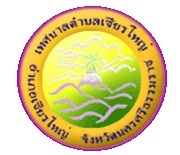 หลักเกณฑ์การประกวดนางนพมาศงานสืบสานประเพณีลอยกระทง ประจำปี ๒๕๖2******************คุณสมบัติและหลักเกณฑ์	๑. รับสมัครนางนพมาศ  จำนวน 20 คน  โดยรับสมัครตั้งแต่วันพุธ ที่ ๑๖ ตุลาคม – วันอังคาร   ที่ 5 พฤศจิกายน 2562 (กรณีมีผู้สมัครยังไม่ครบตามจำนวน ขอสงวนสิทธิ์ในการสมัครได้จนถึงวันประชุมและฝึกซ้อมหรือจนกว่าจะครบตามจำนวน) 	๒. เป็นนักเรียน นักศึกษา ซึ่งเกิดในระหว่างวันที่ 1 มกราคม 2543 – 31 ธันวาคม และมีสถานภาพโสด	๓. ศึกษาอยู่ในสถานศึกษาที่ตั้งอยู่ในพื้นที่อำเภอเชียรใหญ่ ปากพนัง หัวไทร และชะอวด จังหวัดนครศรีธรรมราช หรือกรณีที่มีภูมิลำเนาอยู่ในพื้นที่อำเภอเชียรใหญ่ปากพนัง หัวไทร และชะอวด จังหวัดนครศรีธรรมราช แต่ไปศึกษาอยู่ที่สถานศึกษาอำเภออื่นนอกเหนือจาก 4 อำเภอที่กำหนด จะต้องอาศัยอยู่ในพื้นที่ 4 อำเภอนี้ไม่น้อยกว่า 6 เดือน โดยยึดตามสำเนาทะเบียนบ้าน	4. ให้ส่งนามโรงเรียน หรือหน่วยงานราชการอื่นๆ	5. ไม่เคยได้รับรางวัลชนะเลิศการประกวดนางนพมาศจากเทศบาลตำบลเชียรใหญ่	6. หลักฐานการสมัคร  ประกอบด้วย 		สำเนาบัตรประจำตัวประชาชน  สำเนาทะเบียนบ้าน สำเนาบัตรนักเรียน นักศึกษา จำนวน  ๒ ชุด  และรูปถ่ายหน้าตรง ขนาด ๑๐ x ๑๕ เซนติเมตร  จำนวน 2 รูป	7. ประชุมและฝึกซ้อม ในวันพฤหัสบดี ที่ 7 พฤศจิกายน ๒๕๖2 เวลา ๑๓.๓๐ น.  ณ ห้องประชุมสภาเทศบาลตำบลเชียรใหญ่ (ชั้น ๓)  สำนักงานเทศบาลตำบลเชียรใหญ่  	๖. การประกวดใช้การแต่งกายชุดไทยประยุกต์รางวัลการประกวดนางนพมาศ	รางวัลชนะเลิศ			เงินรางวัล  ๑๐,๐๐๐.-  บาท  พร้อมถ้วยรางวัล มงกุฎ และสายสะพาย	รางวัลรองชนะเลิศ อันดับ ๑	เงินรางวัล    ๖,๐๐๐.-  บาท  พร้อมถ้วยรางวัล	รางวัลรองชนะเลิศ อันดับ ๒	เงินรางวัล    ๔,๐๐๐.-  บาท  พร้อมถ้วยรางวัล	รางวัลรองชนะเลิศ อันดับ ๓	เงินรางวัล    ๓,๐๐๐.-  บาท  พร้อมถ้วยรางวัล	รางวัลขวัญใจมหาชน		เงินรางวัล    2,๐๐๐.-  บาท  พร้อมสายสะพายหลักเกณฑ์การให้คะแนน  (คะแนนรวม  ๑๐๐  คะแนน)   พิจารณาจาก	ความสวยงาม			๖๐    คะแนน	บุคลิกภาพ/ท่าทาง		๑๕    คะแนน	ปฏิภาณไหวพริบ		๑๕    คะแนน	ความสามารถพิเศษ		๑๐    คะแนน***  หมายเหตุ	:   ๑. รับสมัครนางนพมาศ  จำนวน  20  คนเท่านั้น!!!  ๒. ลงทะเบียนและรายงานตัวนางนพมาศ  ในวันจันทร์ที่ 11  พฤศจิกายน  ๒๕๖2    ระหว่างเวลา ๑๗.๓๐ – ๑๘.๐๐ น.  ณ ศาลาประชาสุข ๘๔ พรรษา  มหาราชา